FORMULAREFormularul  – 1	 Formular de ofertă (propunerea financiară) pentru atribuirea  contractuluiFormularul  – 2	 Centralizator de preţuriFormularul – 3	Propunere tehnică pentru atribuirea contractuluiFormularul – 4 Declarație privind sănătatea si securitatea în muncăFORMULARUL nr. 1OFERTANTUL__________________   (denumirea/numele)FORMULAR DE OFERTĂCătre ....................................................................................................                     (denumirea autorității contractante și adresa completă)    Domnilor,    1. Examinând documentația de atribuire, subsemnații, reprezentanți ai ofertantului _______________________________               , (denumirea/numele ofertantului)     ne oferim ca, în conformitate cu prevederile și cerințele cuprinse în documentația mai sus menționată, să prestăm ,,……………………………………………………………………………………….…pentru suma de ________________________ lei, (suma în litere și în cifre)                                                    la care se adaugă taxa pe valoarea adaugată în valoare de ______________________  lei (suma în litere și în cifre)    2. Ne angajăm ca, în cazul în care oferta noastră este stabilită câștigătoare, să începem serviciile și să terminăm prestarea acestora în conformitate cu specificaţiile din caietul de sarcini în _______ (perioada în litere si în cifre).                      3. Ne angajăm să menținem această ofertă valabilă pentru o durată de______________ zile, respectiv până la data de __________________(durata în litere si în cifre)                                                                                                (ziua/luna/anul) și ea va rămâne obligatorie pentru noi și poate fi acceptată oricând înainte de expirarea perioadei de valabilitate.    4. Până la încheierea și semnarea contractului de achiziție publică această ofertă, împreună cu comunicarea transmisă de dumneavoastră, prin care oferta noastră este stabilită câștigătoare, vor constitui un contract angajant între noi.    5. Întelegem că nu sunteți obligați să acceptați oferta cu cel mai scăzut preț sau orice altă ofertă pe care o puteți primi.Data _____/_____/__________________, în calitate de _____________________, legal autorizat sa semnez                        (semnatura)oferta pentru și în numele ____________________________________.                                                       (denumirea/numele ofertantului)FORMULARUL nr. 2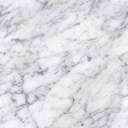 Operator Economic..........................(denumirea)CENTRALIZATOR DE PREŢURI Servicii de servire masă (prânz și cină) în localitatea Sfântu Gheorghe în perioada 26 iunie – 1 iulie 2023Semnătura ofertantului sau a reprezentantului ofertantului                    .....................................................Numele  şi prenumele semnatarului				        .....................................................Capacitate de semnătura					        .....................................................Detalii despre ofertant Numele ofertantului  						        .....................................................Ţara de reşedinţă					                    .....................................................Adresa								        .....................................................Adresa de corespondenţă (dacă este diferită)			        .....................................................Adresa de e-mail                                                                                    .....................................................Telefon / Fax							        .....................................................Data 						                                 .....................................................FORMULARUL nr. 3OFERTANTUL__________________   (denumirea/numele)PROPUNERE TEHNICĂSemnătura ofertantului sau a reprezentantului ofertantului                    .....................................................Numele  şi prenumele semnatarului				        .....................................................Capacitate de semnătura					        .....................................................Detalii despre ofertant Numele ofertantului  						        .....................................................Ţara de reşedinţă					                    .....................................................Adresa								        .....................................................Adresa de corespondenţă (dacă este diferită)			        .....................................................Adresa de e-mail                                                                                    .....................................................Telefon / Fax							        .....................................................Data 							                    ....................................................FORMULARUL nr. 4         declaratie privind SĂNATATEA ȘI SECURITATEA ÎN muncĂSubsemnatul, ........................... (nume și prenume), reprezentant împuternicit al ……………………….. (denumirea operatorului economic), declar pe propria răspundere că mă anagajez să prestez ............................. pe parcursul îndeplinirii contractului, în conformitate cu regulile obligatorii referitoare la condițiile de muncă și de protecție a muncii, care sunt în vigoare în România.De asemenea, declar pe propria răspundere că la elaborare ofertei am ținut cont de obligațiile referitoare la condițiile de muncă și de protecție a muncii, și am inclus costul pentru îndeplinirea acestor obligații.Totodată, declar că am luat la cunoştinţă de prevederile art 326 « Falsul în Declaraţii » din Codul Penal referitor la « Declararea necorespunzătoare a adevărului, făcută unui organ sau instituţii de stat ori unei alte unităţi în vederea producerii unei consecinţe juridice, pentru sine sau pentru altul, atunci când, potrivit legii ori împrejurărilor, declaraţia făcuta serveşte pentru producerea acelei consecinţe, se pedepseşte cu închisoare de la 3 luni la 2 ani sau cu amenda »Semnătura ofertantului sau a reprezentantului ofertantului                     .....................................................Numele  şi prenumele semnatarului				        .....................................................Capacitate de semnătura					        .....................................................Detalii despre ofertant Numele ofertantului  						        .....................................................Ţara de reşedinţă					                    .....................................................Adresa								        .....................................................Adresa de corespondenţă (dacă este diferită)			        .....................................................Adresa de e-mail                                                                                    .....................................................Telefon / Fax							        .....................................................Data 							                     .....................................................Nr crtDenumirea serviciuluiUMCantitatea solicitatăU.MPreț unitar RON fără TVAPreț total RONfără TVA012345=3*41Servicii de servire masă (prânz și cină), 6 zilepersoane12se completează de către ofertantse completează de către ofertantTOTAL se completează de către ofertantse completează de către ofertantCerinţe autoritate contractantăPROPUNERE TEHNICĂ OFERTANTServicii de servire masă (prânz și cină) în localitatea Sfântu Gheorghe în perioada 26 iunie – 1 iulie 2023Servicii de servire masă (prânz și cină) în localitatea Sfântu Gheorghe în perioada 26 iunie – 1 iulie 20231. Servicii de servire masă (prânz) persoană/ziPerioada: între 26.06 - 1.07.2023Locație: Sf. Gheorghe, Tulcea, la sediul propriu, aflat la o distanță de maxim 1 Km de Stațiunea Didactică și de Cercetare, str. II nr. 78 din localitatea Sf. Gheorghe, județul Tulcea cu respectarea normelor și reglementările în vigoare, precum și personalul necesar realizării serviciilor contractate (servire masa, asigurare debarasări,etc.).  Tip servire: bufet suedez.Logistica asigurată:amenajare buffet cu mese și fețe de masă,fețe de masă și mese tip cocktail,platouri inox / sticlă/ porțelan și clești inox,chafing dish-uri pentru expunerea și menținerea preparatelor calde,farfurii gustare, fel de bază, desert și fructe din porțelan,tacâmuri din inox,pahare din sticlă,cești cafea din porțelan,dispensere din inox pentru băuturi calde (cafea),spatule, servețele și alte consumabile,personal calificat.Structura meniu prânz /persoană/zi:Ciorbe si supe – 200g/persoana (min 2 sortimente, min 1 sortiment pe baza de carne pui, peste sau vita, min 1 sortiment vegetarian)Preparate de bază calde din carne de pui, porc, vită, pește – 150g/persoană (minim 3 sortimente);Preparate vegetariene 100g/persoanăSalate – 100g/persoană (minim 2 sortimente);Garnituri 150g/persoana (minim 2 sortimente)Desert – 150g/persoană (minim 2 sortimente);Pâine – 50g/persoană;Apă minerală carbogazoasă/plată – 500ml/persoană.Cantitățile specificate sunt gramaje finite, după procesarea termică a preparatelor.Ofertantul va asigura toată logistica și personalul necesare desfășurării evenimentelor.Se va completa de catre ofertant daca respecta cerințele .............................................2.  Servicii de servire masă (cină) persoană/ziPerioada: între 26.06 - 1.07.2023Locație: sediul propriu, aflat la o distanță de maxim 1 Km de Stațiunea Didactică și de Cercetare, str. II nr. 78 din localitatea Sf. Gheorghe, județul Tulcea cu respectarea normelor si reglementarile in vigoare privind restrictiilor generate de pandemia SARS-CoV-2, COVID-19, precum și personalul necesar realizării serviciilor contractate (servire masa, asigurare debarasari, etc)Tip servire: bufet suedezLogistica asigurată:amenajare buffet cu mese și fețe de masă,fețe de masă și mese tip cocktail,platouri inox / sticlă/ porțelan și clești inox,chafing dish-uri pentru expunerea și menținerea preparatelor calde,farfurii gustare, fel de bază, desert și fructe din porțelan,tacâmuri din inox,pahare din sticlă,cești cafea din porțelan,dispensere din inox pentru băuturi calde (cafea),spatule, servețele și alte consumabile,personal calificat.Structura meniu cină /persoană/zi:Preparate de bază calde din carne de pui, porc, vită, pește – 150g/persoană (minim 2 sortimente);Preparate vegetariene 100g/persoanăSalate – 100g/persoană (minim 3 sortimente);Garnituri 150g/persoana (minim 3 sortimente)Desert – 150g/persoană (minim 5 sortimente);Pâine – 50g/persoană;Apă minerală carbogazoasă/plată – 500ml/persoană.Cantitățile specificate sunt gramaje finite, după procesarea termică a preparatelor.Ofertantul va asigura toată logistica și personalul necesare desfășurării evenimentelor.Se va completa de catre ofertant daca respecta cerințele .............................................Ofertantul trebuie să dețină autorizație sanitară veterinară și pentru siguranța alimentelor pentru codurile CAEN 5621 sau 5610 (sau documente echivalente) valabilă la data limită de depunere a ofertei (se va prezenta copia conform cu originalul).Se va completa de catre ofertant daca respecta cerințele .............................................RECEPȚIA SERVICIILORRecepţia se va face în mod obligatoriu pe baza următoarelor documente:Factură fiscală;Proces verbal de prestare a serviciilor;Listă de prezență/participareMODALITATEA DE PLATĂAchizitorul va face plata serviciilor realizate de către contractant după recepţionarea facturii şi a documentele justificative pentru serviciile efectiv prestate și confirmate. Menţionăm că documentele justificative aferente unei facturi se vor depune la sediul Achizitorului în format hârtie.Facturile emise de contractant, vor evidenţia următoarele informaţii, conform ofertei financiare prezentate:Cheltuieli pentru servicii de servire masă.Prestarea serviciilor se consideră finalizată, după semnarea de ambele părți, fără obiecțiuni, a proceselor verbale, și prezentarea documentelor justificative de contractant, achizitorului. Plata se face în maxim 30 de zile de la data finalizării evenimentului.Va fi achitată contravaloarea serviciilor efectiv prestate, pe baza numărului de participanţi şi a listei.Documentele justificative care trebuie să însoţească factura:liste de prezenţă;proces verbal de prestare a serviciilor;Alte documente relevante.Se va completa de catre ofertant daca respecta cerințele .............................................CONDIȚII IMPUSE PENTRU SECURITATEA ȘI SĂNĂTATEA ÎN MUNCĂ ȘI PROTECȚIA MUNCII Prestatorul trebuie să respecte cerinţele legale de securitate şi sănătate în muncă respectiv de protecţie a mediului prevăzute de legislaţia în vigoare aplicabilă, fiind direct responsabil de consecinţele nerespectării acestei legislaţii. Se va completa de catre ofertant daca respecta cerințele .............................................Data, numărul de persoane și ora desfășurării serviciilor de servire masă vor fi comunicate contractantului cu minimum 5 zile calendaristice înainte de eveniment.Nu se acceptă actualizarea preţului contractului. Se vor oferta toate serviciile. Nu se acceptă oferte  parțiale în cadrul pachetului și nici oferte alternative.